辽宁省第十四届运动会（青少年组）乒乓球项目沈阳市参赛教练员和运动员资格名单代表单位：沈阳市运动员：49人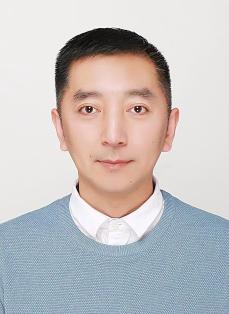 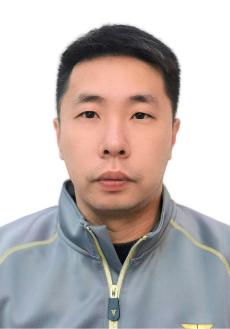 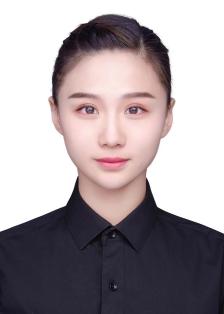 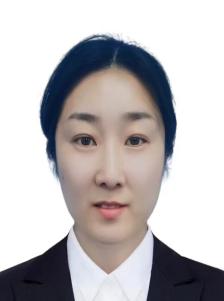 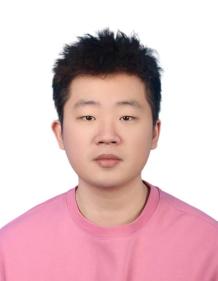 宋志鹏王儒博陈麓冰温静李昂男男女女男教练员教练员教练员教练员教练员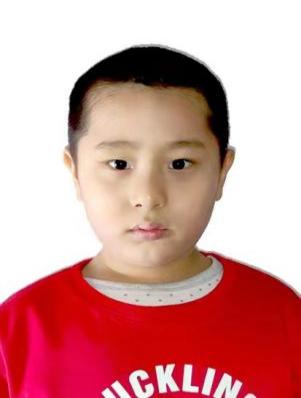 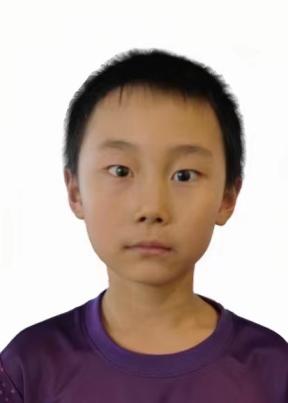 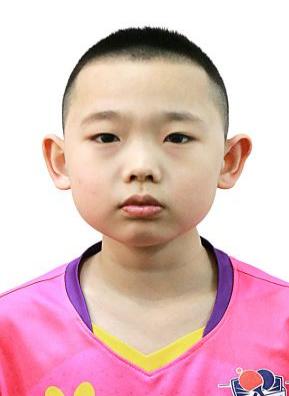 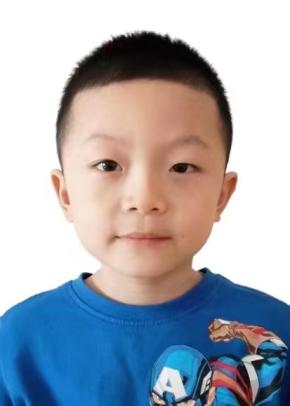 李家成韩子奕韩梓航肖俊凡男男男男2101142014****30112101022013****12172101022013****72372106022013****101XU9组U9组U9组U9组团体、单项团体、单项团体、单项团体、单项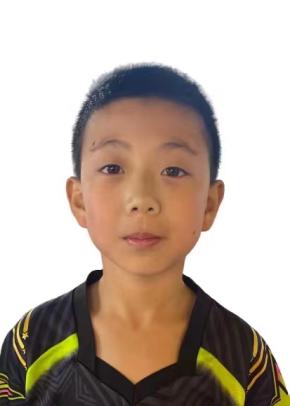 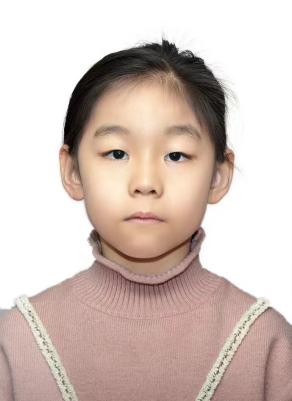 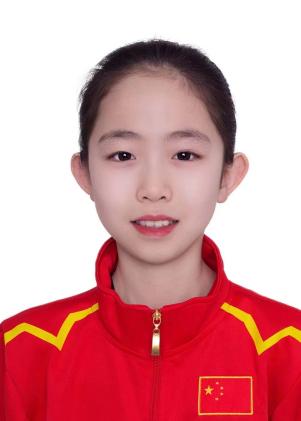 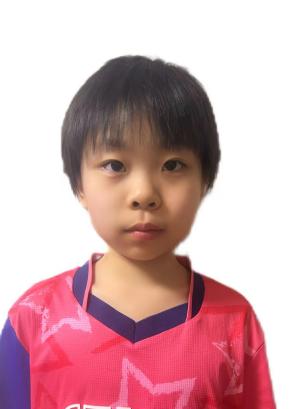 刘皆伸燕祉睿段姝彤赵栀雯男女女女2101032013****211x2101052013****22222101062013****52272101062014****0669U9组U9组U9组U9组团体、单项团体、单项团体、单项团体、单项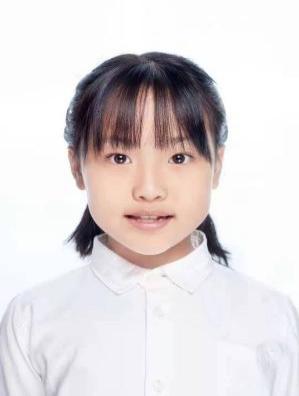 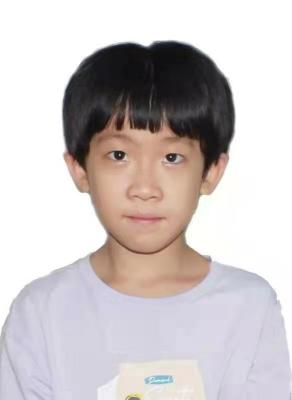 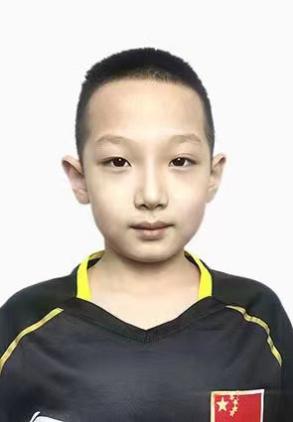 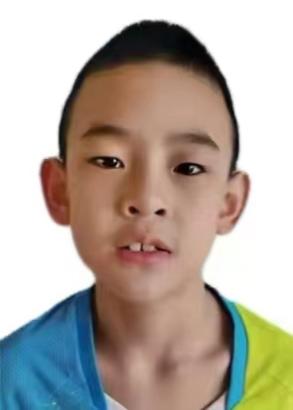 张蕊涵马一宁周刘振轩石昌硕女女男男2101022013****53422101042013****61412101142012****651X2110032012****1110U9组U9组U10组U10组团体、单项团体、单项团体、单项团体、单项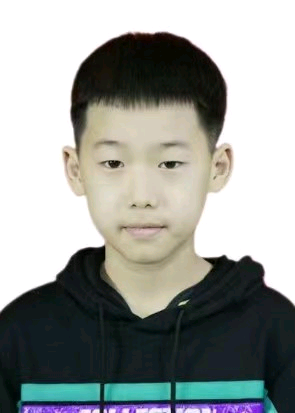 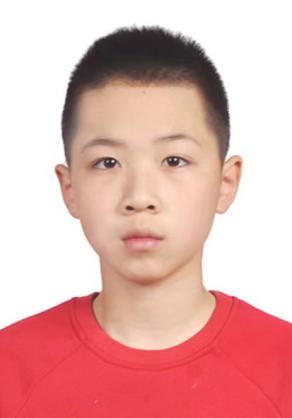 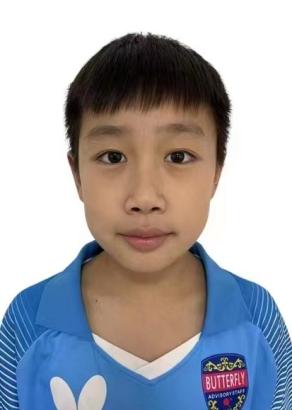 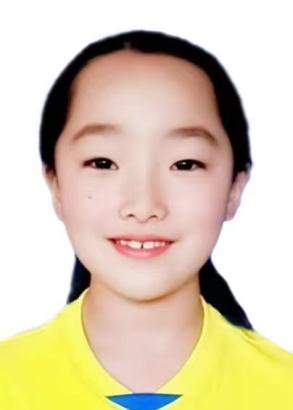 许宝仁朱启龙徐鸣泽郭依诺男男男女2101042012****14102101022012****06162101042012****52172101062012****5824U10组U10组U10组U10组团体、单项团体、单项团体、单项团体、单项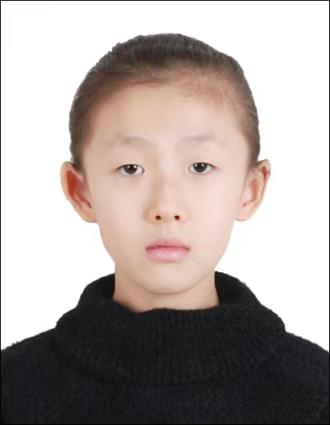 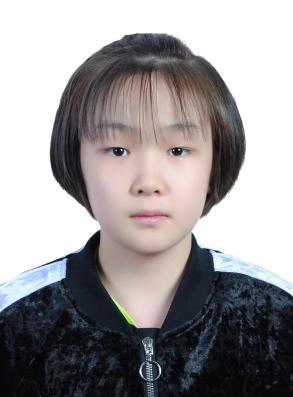 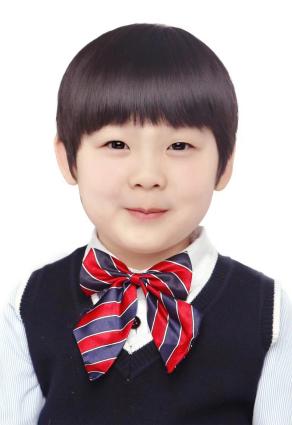 张惠雯程雪晴惠际如女女女2101062012****33242101032012****15292101032012****2444U10组U10组U10组团体、单项团体、单项团体、单项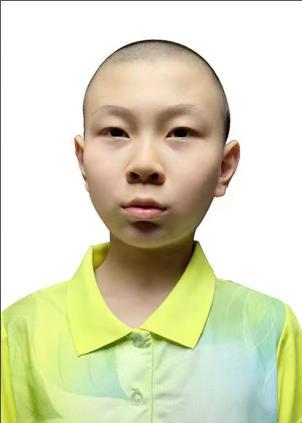 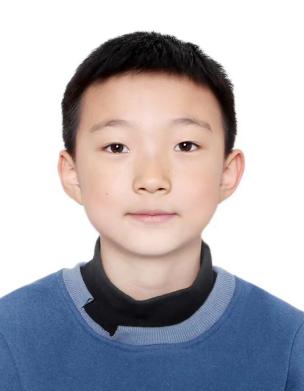 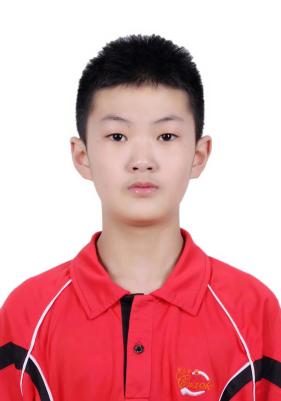 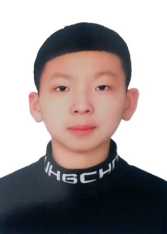 赵紫翔高语泽毛星然杨宗翰男男男男2101062011****64192101032011****74332101112011****74172101112011****2018U11组U11组U11组U11组团体、单项团体、单项团体、单项团体、单项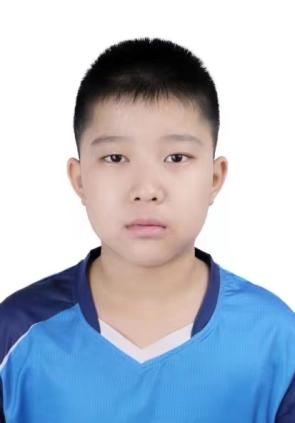 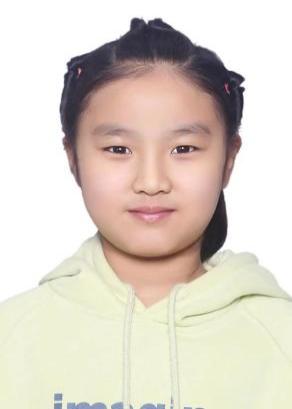 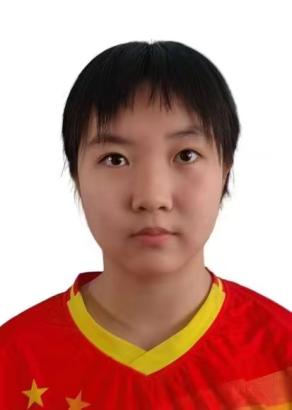 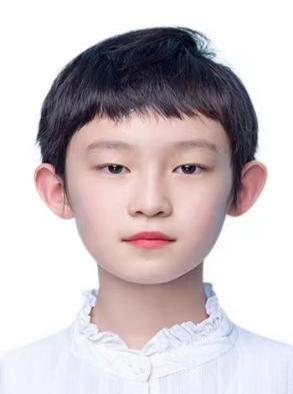 卢君泽张一诺翟文萱罗瑞琳男女女女2102812011****15232101062011****36222104112011****29262102832011****0042U11组U11组U11组U11组团体、单项团体、单项团体、单项团体、单项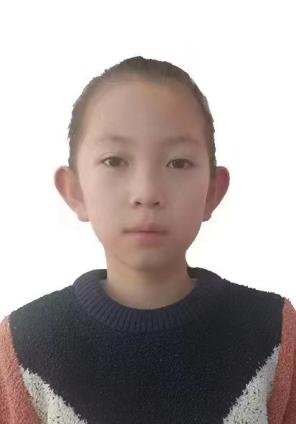 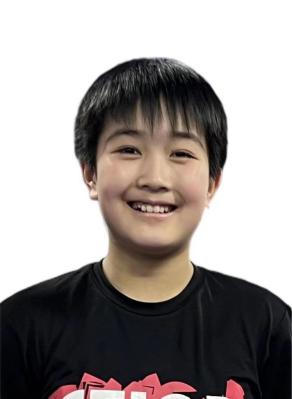 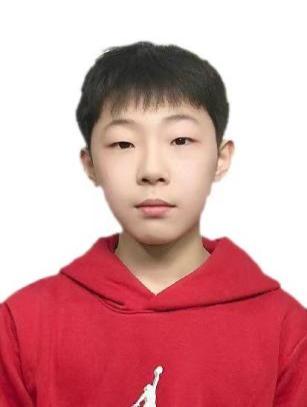 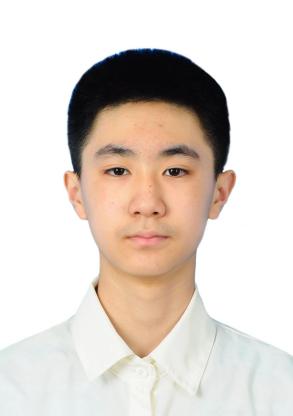 平佳妮贾汐贝刘晏辰孙艺菘女女男男2102112011****55222101022011****69252101112009****201x2101022009****2210U11组U11组U13组U13组团体、单项团体、单项团体、单项团体、单项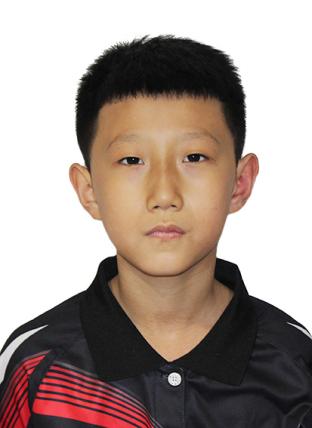 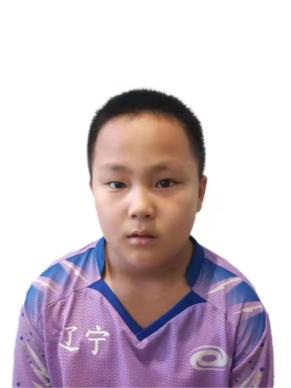 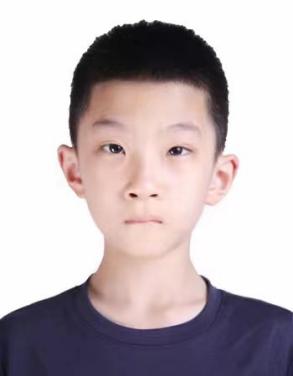 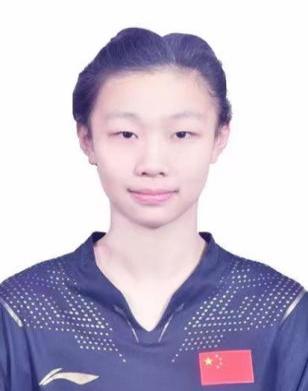 李若源万兴锟李嘉瑞陆芳菲男男男女1507812009****00112305232009****18132101062010****52122114032010****9625U13组U13组U13组U13组团体、单项团体、单项团体、单项团体、单项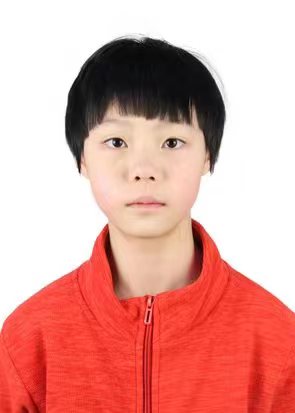 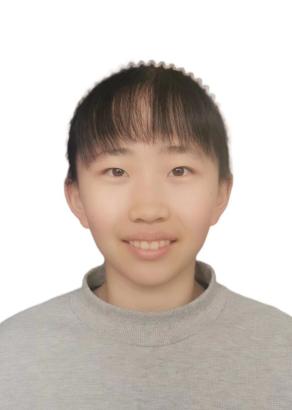 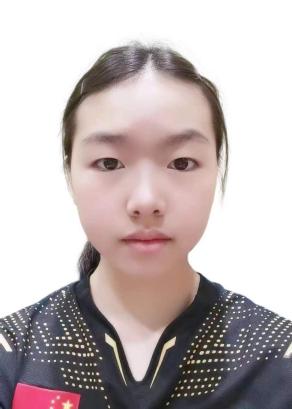 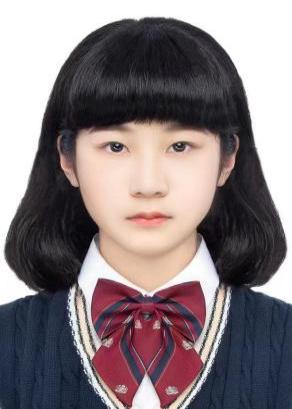 姚斯琦崔新悦李雨霏李航萱女女女女2101042010****23232101032010****18272101022009****53282101022009****6622U13组U13组U13组U13组团体、单项团体、单项团体、单项团体、单项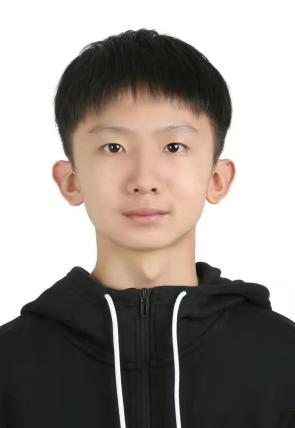 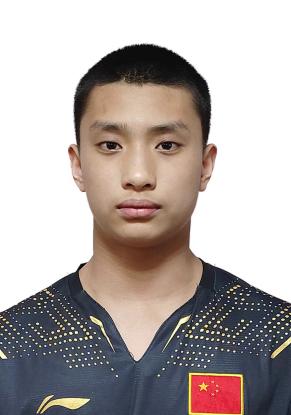 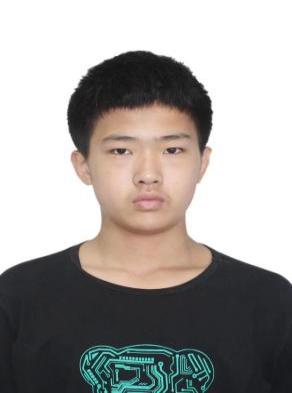 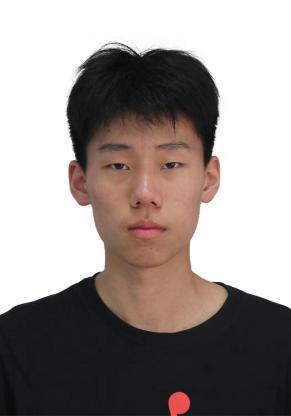 张晓梁刘亚文石钒宏张泽华男男男男2311022007****001x2101122008****00172101062007****40133405042007****0614U15组U15组U15组U15组团体、单项团体、单项团体、单项团体、单项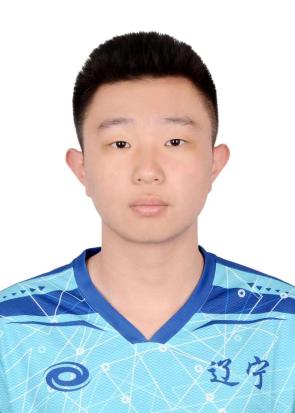 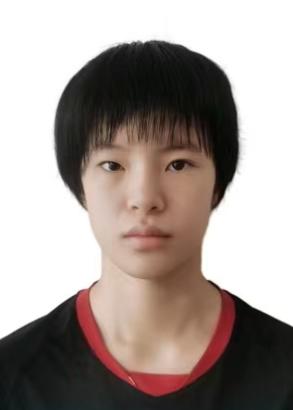 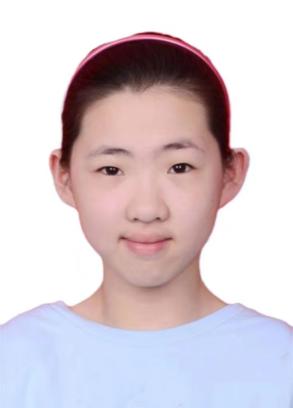 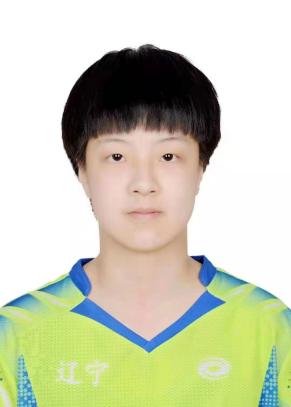 胡派朗代  金董明慧尚  宁男女女女2101022007****37502103042008****12212101062008****61291201112007****0047U15组U15组U15组U15组团体、单项团体、单项团体、单项团体、单项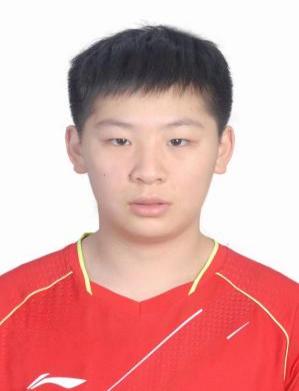 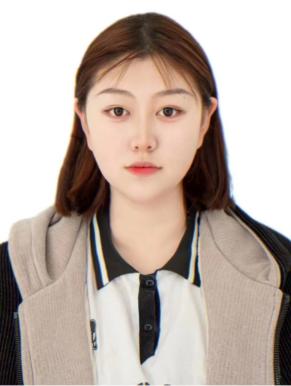 闫禹橦张艺雯女女2101032008****42262103042007****1624U15组U15组团体、单项团体、单项